Townsview School 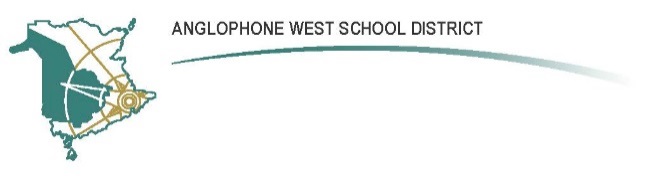 122 Lewis P. Fisher Lane Parent School Support CommitteeMeeting Minutes Date:  February 14, 2018             Time:   6:30pm Townsview School – Seminar Room Call to Order – ChairAndrew called the meeting to order at 6:35pmApproval of the Agenda:Moved by:  Anna Hamill	Seconded by: Lisa Dunlop To accept the February 14, 2018 meeting agenda as presented.Approval of the Minutes from Previous Meeting:Moved by:  Heidi Horner 	Seconded by:  Anna Hamill To accept the December 6, 2017 meeting minutes as presented.Business Arising from the Minutes:None Page / 2 Townsview School – PSSC Minutes February 14, 2018New Business:DEC – PSSC MeetingThe DEC Chair coordinated a meeting with all PSSC members who were able to attend.  Andrew attended on our behalf – Andrew reported on the following points of discussionPolicy 120 – it is the way we do business ½ day PL Andrew indicated that no one spoke in favor this type of PLAttendance is an issue – more so at the high school Leaves families planning alternate means for child careFEC has Wednesday afternoons and OEC has Friday afternoons Indicated that it is a one year trial PSSC Safety of Kids (Speed Zones & Crossing Guard) are municipalities requested School Connect – the District now pays for all school SIP & PLWEP – various degrees of involvement – across the spectrum Clarification – the position of Acting Superintendent Memorials for Students / Staff  No policy in place at this time  Left for schools to decide in each of the communities DEC Remarks – Heather Hogan Conversations on LGBTQ Plus Inclusive – Heather was asking the members – is this an issue here at Townsivew, do we have concerns. She said the DEC is trying to figure where do they go from here GSA – dealing with a lot of parent unrest DEC looking to developing a policy to address LGBTQ community concerns One member stated that it differs within each of our cultures of our community versus visibility Parenting in a Digital World – power point presentationHas it been shared with each of the schools to be posted onto each of the schools website The video presentation is there – looking for the power point presentation The importance of continuing the education piece of our students, staff, parents & other stakeholders SaferSchoolsTogether.com Home & School Update – Anna Hamill Looking to host a Family Fun Day with yard sale – Saturday, April 28, 2018In support of a fence that has to be installed around the basketball court in the upper playgroundStaff Appreciation Week – they have some volunteers who are providing sweets and treats for all staff members.  The H&S is hosting daily draws for staff – one prize awarded each day The admin truly thanked the efforts of the H&S in support of all staff. They had a small crew but they made the Townsview staff feel like Kings and Queens.  Thank YouPLWEP – Updated as of January 30, 2018Steve presented an overview to the PSSC members Steve said the committee has worked to simplify the goals of the PLWEP Asked if they had anything to add or do they have any questions DEC Spring Symposium - Connecting with Community (May 4-6, 2018) Crowne Plaza Names have been all accepted and they are now operating with a wait list Page / 3 Townsview School – PSSC Minutes February 14, 2018PSSTWorld ASD- W has launched  a new website tip line this past Monday, February. 5th.  It is a partnership with PSSTWorld  - the PSSTWorld program is based on a proven 5-year pilot project designed by international safety expert, Theresa Campbell, in Surrey, BC. The program encourages student participation as a core factor in the improvement of    school safety and culture. To become familiar with the PSSTWorld program, please visit:  http://psstworld.com/about-us.  At the site, students have a popularized venue to report safety concerns—whether seen, heard or experienced—directly & anonymously to school district safety staff. Tips and reports regarding bullying, cyberbullying, abuse, sex/drug/weapons/gang crime, suicidal thoughts,  vandalism and even potential for school attack are sent directly to district safety officials. The result is an improved potential for early conflict prevention, intervention and efficient resolution. Bystander and victimized students are empowered to act. Student offenders are deterred. Students, staff, administration and caregivers now have a safe (anonymous, if necessary), organized and popularized mode of action for reporting dangerous school incidents and concerns.  Speak to your children about the importance of respecting themselves and others. Make sure to explain the key difference between “telling” and “tattling” and the purpose of the tool is to get themselves or their friends OUT of trouble and not IN to trouble. Encourage your kids to talk to you about problems at school and be sure that they know they can now easily report safety concerns.  Together, we can minimize all forms of bullying, abuse and violence in our schools.School Update Our International Family – Welcoming NewcomersLike to ask the H&S for assistance in forming some sort of parent welcoming committee to help introduce our new parents to our school communityWe just added two more flags to our Flag signage – Serbia & BrazilOlympic Week CelebrationParade of Flags of countries participating in the Olympics We have outside and inside activities plannedWe hosted a K-8 academic round robin Winter Carnival CelebrationPlans are in the works to celebrate Winter Carnival Health Promoting Schools - Wellness Based Activities Smoothie DayWellness Morning – 20 guest presenters Yoga & Dance at noon hour – every FridayWellness Network donated $500.00 to Townsview in support of mindfulness Writer’s In Workshop We had students from K-8 participate this time – went well Book Fair Being held in conjunction with our parent-teacher interviews Meduxnekeag Projects Our K-5 classes will be participating We will have someone from Meduxnekeag come and do a presentation to all classes to explain the expectations and to show samples of projects that students can doHeritage Fair ProjectsSome of our classes at the middle school participated in the school based Heritage Fair Page / 4Townsview School – PSSC Minutes February 14, 2018The Learning Partnership – Entrepreneurial Program Is up and running once again this year – the showcase date has not been selected STEM (Focus - Science, Technology & Math) ProjectsGoing to offer for some of our classes to go up to visit the STEM Showcase which is be  held at the Ayr Motor Civic Center.  Some of our classes are doing a science fair project.  Good way to try to incorporate some STEM projects as well  K-2 Maker Space Lab – Literacy based  This is a new initiative that our K-2 teachers are undertaking, it is way for students to build something and write about what they build.  Combining hands on learning with literacy skills Crabbe Mountain Ski Program – Middle School StudentsElementary Drama Production – Little Red Riding Hood The public show will take place Monday, April 9th at 7:00pm – donations at the door The drama group will be participating in the District Drama being held at WHS Sherri Fitch coming for a visit She will be doing presentations to all K-8 students 2nd Annual WE Act Variety Show – taking place March 22, 2018Administration is looking into having WIFI for the middle school students – Steve working with Bryan Facey WE Day – Saint John We will be having some students and staff participating in this event Correspondence:None Closing Comments:PSSC acknowledged that lots is happening at Townsview – Andrew thanked the members and Heather for coming out tonight.  Date of Next Meeting:Wednesday, April 4, 2018 – 6:30pm at Townsview School Seminar Room Adjournment:Moved by John Vail to adjourn February 14, 2018 PSSC meeting. Andrew Garnett			      	       	  February 14, 2018PSSC Chair						DateKristen Stephens (Pat Thorne on behalf)	     	    February 14, 2018PSSC Secretary					 DatePSSC Members Present:Andrew Garnett - ChairLisa Dunlop - Vice ChairKristen Stephens - Secretary Andrea Everett - Teacher Rep.OthersAnna HamillHeidi Horner Pam SteevesJohn Vail PSSC Members Regrets:Kristen Stephens Ligia CavelhoMurray LeeGarth McCreaPaulett RyanPam Steeves School/DEC Representation Present:Heather Hogan – DEC Rep.Pat Thorne – Principal Steven Jones – Vice Principal School/DEC Representation Regrets:Angela Ketch – Vice Principal Others (Home & School Members)